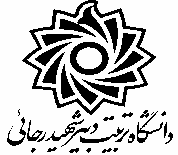  دانشکده :               			                                                                       گروه آموزشی :تذكر: اين برگه  براي دانشجويان متقاضي تمديد  سنوات بيشتر از حد مجاز ( طبق آيين نامه آموزشي شماره  154/21  مو رخ 19/1/ 1388) پس از اخذ مجوز كميسيون موارد خاص  دانشگاه استفاده مي شود.نام و نام‌خانوادگی دانشجو:                                                             شماره دانشجویی:                                          ورودی : رشته وگرايش:                                                                       تعداد واحدهای گذرانده:                                        معدل :نيمسال:                                                                                                                                                            تاریخ و امضاء                    ا ظهار نظر استادراهنما:  . . . . . . . . . . . . . . . . . . . . . . . . . . . . . . . . . . . . . . . .    با دفاع نامبرده موافقم □ مخالفم□                                                                                              نام ونام خانوادگي تاريخ و امضاءدر جلسه شماره ..........مورخ ............... گروه آموزشي .................................... با تمدبد نيمسال ششم موافقت گرديد. تاريخ و امضاء مدير گروهمدیر محترم تحصیلات تکمیلی دانشگاهبا احترام، با توجه به تصويب در جلسه شماره .............مورخ ..............شوراي تحصيلات تكميلي دانشكده و بر اساس آماده بودن پايان نامه آقای/خانم................................. و تاييد استاد راهنما براي دفاع از پايان نامه در نيمسال اول / دوم سال تحصيلي .................  با دادن فرصت دفاع به نامبرده  موافقت مي شود. خواهشمند است در این خصوص وفق مقررات آموزشی اقدام فرمایید.                                                                                                                                                                                                                                 معاون آموزشي دانشكده                                                                                                                                                تاريخ و امضاء                                        رئيس محترم اداره امور رايانه*تقاضای نامبرده در جلسه شماره             مورخ	              كميسيون مواردخاص دانشگاه مطرح با تمديد سنوات ششم درنيمسال اول/ دوم سال تحصيلي ..........  موافقت           مخالفت  ‌شد.                          لطفا دستورفرماييد مراتب فوق در سيستم آموزش دانشگاه ثبت شود.                                                كارشناس تحصيلات تكميلي                                                                            مدير تحصيلات تكميلي                                                                                                                                                                   امضاء رئيس اداره امور رايانه   كارشناس امور رايانه:                   تمديد سنوات ....................... در سيستم آموزشي نامبرده در تاريخ ....................... توسط اينجانب .....................  ثبت شد.                                                                                            